РЕПУБЛИКА БЪЛГАРИЯ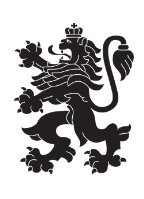 Министерство на земеделиетоОбластна дирекция „Земеделие“ гр.ПазарджикКомисия  по чл.17, ал.1, т.1 от ЗОЗЗ		  Препис - извлечениеПротокол № ПО-10-7От 04.08.2022 год.Р Е  Ш Е Н И Е :№ ПО-10-7от 04 авуст 2022 годинаЗА:      Промяна предназначение на земеделските земи за неземеделски нужди и      утвърждаване на площадки и трасета за проектиранеКОМИСИЯТА по чл.17, ал. 1, т.1 от ЗОЗЗРЕШИ:I. На основание чл.22, ал.1 от Закона за опазване на земеделските земи и чл.32, ал.1 от Правилника за прилагане на Закона за опазване на земеделските земи утвърждава площадка за проектиране на обекти, както следва:1. Утвърждава площадка за проектиране на обект: „Индивидуално вилно строителство – изграждане на две вилни сгради за собствено ползване”, с която се засягат  около 1 001 кв. м. земеделска земя,  СЕДМА категория, неполивна, съсобственост на М.Д.Ш. и Н.З.Т. в землището на гр. Батак, имот с идентификатор 02837.11.339, местност “ Правия път”,  община Батак, област Пазарджик при граници посочени в приложената скица.Решението може да бъде обжалвано при условията и по реда на Административнопроцесуалния кодекс.II. На основание чл.24, ал.2 от Закона за опазване на земеделските земи и чл.41, ал.1 от Правилника за прилагане на Закона за опазване на земеделските земи, във връзка чл.17а, ал.3 от ЗОЗЗ променя предназначението на земеделска земя, собственост на физически и юридически лица, за нуждите на собствениците, както следва:2. Променя предназначението на  3 482 кв. м. земеделска земя, ПЕТА категория, неполивна, собственост на И.А.Д. за изграждане на обект „Жилищно строителство - изграждане на четири жилищни сгради” в землището на с. Паталеница, имоти  с идентификатори 55556.6.10 и 55556.6.7,  с НТП - „нива“, местност „Бандала”, община Пазарджик, област Пазарджик при  граници посочени в приложената скица и влязъл в сила ПУП-ПРЗ.Собственикът на земята да  отнеме и оползотвори хумусния пласт от площадката и да заплати на основание чл.30, ал.1 от ЗОЗЗ такса по чл.6, т. 7 на тарифата в размер на 5170,77 лв.Решението може да бъде обжалвано при условията и по реда на Административнопроцесуалния кодекс.При отмяна на решението за промяна предназначението на земята, както и в случаите  по чл.24, ал.5, т.2 и 3 от ЗОЗЗ, заплатената такса по чл.30 не се възстановява.При промяна на инвестиционното намерение относно функционалното предназначение на обекта, на основание чл. 67а, ал. 4 от ППЗОЗЗ се провежда процедурата по глава пета от ППЗОЗЗ.3. Променя предназначението на  855 кв. м. земеделска земя, ДЕВЕТА категория, неполивна, съсобственост на С.Б.С. и Ю.Б.Ч. за изграждане на обект: „Жилищно строителство - изграждане на жилищна сграда до три етажа” в землището на с. Драгиново, имот с идентификатор 23234.294.11,  с НТП - „нива“, местност „Тръне”, община Велинград, област Пазарджик при  граници посочени в приложената скица и влязъл в сила ПУП-ПРЗ.Собственикът на земята да заплати на основание чл.30, ал.1 от ЗОЗЗ такса по чл.6, т.7 на тарифата в размер на 230,85 лв.Решението може да бъде обжалвано при условията и по реда на Административнопроцесуалния кодекс.При отмяна на решението за промяна предназначението на земята, както и в случаите  по чл.24, ал.5, т.2 и 3 от ЗОЗЗ, заплатената такса по чл.30 не се възстановява.При промяна на инвестиционното намерение относно функционалното предназначение на обекта, на основание чл. 67а, ал. 4 от ППЗОЗЗ се провежда процедурата по глава пета от ППЗОЗЗ.III. На основание § 30, ал. 2 от Преходните и заключителни разпоредби към Закона за изменение и допълнение на Закона за посевния и посадъчния материал:4. Потвърждава Решение № К-9/20.11.2007 год., точка 66, на Комисията по чл.17, ал.1, т.1 от ЗОЗЗ към ОД „Земеделие“ гр. Пазарджик, със следното съдържание:„Променя предназначението на 7 123 кв.м. земеделска земя от седма категория, неполивна, собственост на ”А.Д.” ООД за изграждане на обект ”Вилно селище” в землището на гр. Батак, имот № 903110, местност  “Еньов камък”, община Батак, област Пазарджик при граници, посочени в приложената скица и влязъл в сила ПУП.Собственикът на земята да заплати на основание чл.30 от ЗОЗЗ такса по чл.6, т.5 на тарифата в размер на 4 362,84 лв.“Земеделската земя с площ от 7 123 кв.м., предмет на настоящото решение, е в границите на поземлен  имот с идентификатор 02837.6.444 по КККР на гр. Батак, одобрена със заповед № РД-18-10/12.04.2011 год. на изпълнителен директор на АГКК, собственост на Р.Т.К.Заинтересованото лице да заплати  на основание чл. 30, ал. 1 от ЗОЗЗ, такса по чл.6, т.7, във връзка с чл.5, ал.2, т.3 на Тарифата в размер на 6 855,89 лева, представляваща разликата между внесената такса в размер на 4362,84 лева, посочена в Решение № К-9/20.11.2007 год., точка 66 на Комисията по чл.17, ал.1, т.1 от ЗОЗЗ и определената такса по действащата към момента на внасяне на предложението тарифа в размер на 11 218,73 лв.Решението може да бъде обжалвано при условията и по реда на Административнопроцесуалния кодекс.При отмяна на решението за промяна предназначението на земята, както и в случаите  по чл.24, ал.5, т.2 и 3 от ЗОЗЗ, заплатената такса по чл.30 не се възстановява.При промяна на инвестиционното намерение относно функционалното предназначение на обекта, на основание чл. 67а, ал. 4 от ППЗОЗЗ се провежда процедурата по глава пета от ППЗОЗЗ.IV. На основание 41а от Правилника за прилагане на Закона за опазване на земеделските земи, спира процедурата за промяна предназначение, както следва:5. Спира процедурата за промяна предназначението на  1 042 кв. м. земеделска земя, ШЕСТА категория, неполивна, собственост на „А.Б.“ ЕАД за изграждане на обект „Съоръжения на техническата инфраструктура - приемно-предавателна станция № PAZ0170.B000” в землището на с. Црънча, имот  с идентификатор 78570.8.17, с НТП - „нива“, местност „Коритски път”, община Пазарджик, област Пазарджик при  граници посочени в приложената скица и влязъл в сила ПУП-ПРЗ, със следните мотиви:При извършена служебна проверка е констатирано наличие на желязо-решетъчен стълб и въздушен електропровод в имот с идентификатор 78570.8.17.Влезлия в сила ПУП – План за застрояване не е съобразен с преминаващия през имота въздушен електропровод.Решението може да бъде обжалвано при условията и по реда на Административнопроцесуалния кодекс.